School Planning Process 2016 / 2017Schools are foundational to creating society and the shard values that bind us together. A great school is often described as a community of learners including students, teachers, support staff, parents and community members.School planning is a collaborative process whereby we identify the strengths of our school and areas for further development for our students and ourselves. We have been engaging in an appreciative inquiry process to identify our Values and Vision, Engagement and Learning and Collaboration, Communication and Community. Input has been provided by teachers, support staff, administration, parents and students as a means to guide us toward creating goals for the future growth of our school community. Montroyal has many strengths from which to build from and strong community support. It is from this place that we will begin our goal setting process with a vision to engage our students in a deeper understanding of the world around them and how to negotiate themselves through it. We began by simply asking, ‘What makes a good school? Some answers to this question were collaboration, inclusion, community involvement, strong communication, and an engaging learning environment. At this time we are in the beginning stages of our School Planning process working towards formally setting our goals by the end of October 2016. 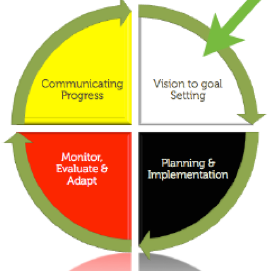 